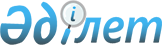 О внесении дополнения в постановление акимата Бородулихинского района Восточно-Казахстанской области от 27 февраля 2018 года № 54 "Об утверждении государственного образовательного заказа на дошкольное воспитание и обучение, размера родительской платы"
					
			Утративший силу
			
			
		
					Постановление акимата Бородулихинского района Восточно-Казахстанской области от 24 декабря 2018 года № 266. Зарегистрировано Управлением юстиции Бородулихинского района Департамента юстиции Восточно-Казахстанской области 28 декабря 2018 года № 5-8-192. Утратило силу постановлением акимата Бородулихинского района Восточно-Казахстанской области от 4 марта 2019 года № 74
      Сноска. Утратило силу постановлением акимата Бородулихинского района Восточно-Казахстанской области от 04.03.2019 № 74 (вводится в действие по истечении десяти календарных дней после дня его первого официального опубликования).

      Примечание РЦПИ.

      В тексте документа сохранена пунктуация и орфография оригинала.
      В соответствии с подпунктом 8-1) пункта 4 статьи 6 Закона Республики Казахстан от 27 июля 2007 года "Об образовании", пунктом 2 статьи 31 Закона Республики Казахстана от 23 января 2001 года "О местном государственном управлении и самоуправлении в Республике Казахстан", статьей 26 Закона Республики Казахстан от 06 апреля 2016 года "О правовых актах", акимат Бородулихинского района ПОСТАНОВЛЯЕТ:
      1. Внести в постановление акимата Бородулихинского района от 27 февраля 2018 года № 54 "Об утверждении государственного образовательного заказа на дошкольное воспитание и обучение, размера родительской платы" (зарегистрировано в Реестре государственной регистрации нормативно-правовых актов за № 5538, опубликовано от 6 апреля 2018 года в районных газетах "Аудан тынысы", "Пульс района" и в Эталонном контрольном банке нормативно правовых актов Республики Казахстан в электронном виде от 20 марта 2018 года), следующее дополнение:
      указанное постановление дополнить приложением 2 согласно приложению к настоящему постановлению.
      2. Государственному учреждению "Аппарат акима Бородулихинского района" в установленном законодательством Республики Казахстан порядке обеспечить:
      1) государственную регистрацию настоящего постановления в территориальном органе юстиции;
      2) в течение десяти календарных дней со дня государственной регистрации настоящего постановления акимата направление его копии в бумажном и электронном виде на казахском и русском языках в Республиканское государственное предприятие на праве хозяйственного ведения "Республиканский центр правовой информации" для официального опубликования и включения в Эталонный контрольный банк нормативных правовых актов Республики Казахстан;
      3) в течение десяти календарных дней после государственной регистрации настоящего постановления направление его копии на официальное опубликование в периодические печатные издания, распространяемых на территории Бородулихинского района;
      4) размещение настоящего постановления на интернет-ресурсе акимата Бородулихинского района после его официального опубликования.
      3. Контроль за исполнением настоящего постановления возложить на заместителя акима района Селиханова Е.Ж.
      4. Настоящее постановление вводится в действие по истечении десяти календарных дней после дня его первого официального опубликования. Государственный образовательный заказ на дошкольное воспитание и обучение, размер родительской платы.
					© 2012. РГП на ПХВ «Институт законодательства и правовой информации Республики Казахстан» Министерства юстиции Республики Казахстан
				
      Аким района

Г. Акулов
Приложение 2 
к постановлению акимата 
Бородулихинского района 
№ 266 от "24" декабря 2018 года
    №
Наименование организации
Количество воспитанников (человек)
Количество воспитанников (человек)
Количество воспитанников (человек)
Объем государственного образовательного заказа на дошкольное воспитание и обучения на одного воспитанника в месяц, тенге
Объем государственного образовательного заказа на дошкольное воспитание и обучения на одного воспитанника в месяц, тенге
Размер родительской платы в месяц, тенге
    №
Наименование организации
ВСЕГО
в том числе:
в том числе:
в том числе:
в том числе:
Размер родительской платы в месяц, тенге
    №
Наименование организации
ВСЕГО
с полным днем пребывания
с неполным днем пребывания
с полным днем пребывания
с неполным днем пребывания
Размер родительской платы в месяц, тенге
1
Коммунальное государственное казенное предприятие "Детский сад "Солнышко" аппарата акима Жезкентского поселкового округа Бородулихинского района Восточно-Казахстанкой области"
201
201
-
25159
9800
2
Коммунальное государственное казенное предприятие "Детский сад "Тополек" аппарата акима Жезкентского поселкового округа Бородулихинского района Восточно-Казахстанкой области"
201
201
-
22548
9800
3
Коммунальное государственное казенное предприятие "Детский сад "Балдәурен" Аппарата акима Бородулихинского сельского округа Бородулихинского района Восточно-Казахстанкой области"
204
204
-
16719
-
9800